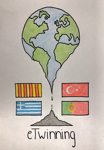 MINUTESTEACHERS’ ONLINE MEETING 5ETWINNING PROJECT: CLIMATE CHANGE IS A POLITICAL CHOICEMonday 26 October 2020, 5pm CET time   meet.google.com/aoy-ayfm-cpiParticipants: Ozkan Akdugan, Miquel Planes, Bruna Portet, Marta Pey, Amalia Chompi and Antony Halkant1) Presentation of new participant teachers2) Videos of new students in the project in Flipgrid3) Tasks 2.6: 2.6.1. Invisible waste2.6.2. Ugly food2.6.3. Preparation for the campaigns which will be presented in week 21-19 Nov.:     - transnational groups: names of students in the grid!2.6.4. EWWR CAMPAIGNS presentations and ONLINE WORKSHOP on food waste reductionTiming is very important:     - we need the campaigns readly to be presented (or carried out (if possible) before 21st Nov!    - online workshop in English: RISE UP FOR CLIMATE on Meet on Friday 27 Nov 10.15 am CET time (see all activities in full detail in the document enclosed4) Possible videoconference with students (1x1 group of students) before Xmas break : Amalia suggests to think of a driving question for students to talk about in the videoconference.5) step 3: we will start after the Christmas break, in January.Ozkan suggests having a simulation of a debate in the UN session using the extension Breakout Rooms of Meet so we can allocate students in different rooms (transnational groups)Miquel suggest videotaping students delivering the political speeches, before doing the simulation of a synchronous Summit on Climate Change 6) Next online meeting. Before the start of step 3The Portuguese teachers had technical problems and could not attend the meeting. Marta will contact José Antonio and fill him in with the information given and decisions reached.